Publicado en Barcelona el 22/07/2019 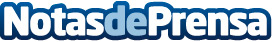 Freshly Campus, el nuevo modelo de captación de talento de Freshly CosmeticsPara esta primera edición, se ha seleccionado a 12 estudiantes para trabajar en diferentes equipos de Freshly Cosmetics: comunicación, finanzas, customer love, programación web, ecommerce, marketing, etc. Con el objetivo de involucrarlos al máximo en la compañía, desde el primer día, además de trabajar codo a codo con el responsable de equipo también asumirán un challenge elegido por ellos mismoDatos de contacto:Natalia Virgili+34 622 58 17 48Nota de prensa publicada en: https://www.notasdeprensa.es/freshly-campus-el-nuevo-modelo-de-captacion-de Categorias: Nacional Cataluña Emprendedores Recursos humanos Consumo http://www.notasdeprensa.es